Journée de Souvenir		Décoder les imagesÀ partir d'une image à l'écran, les jeunes travaillent en groupes à faire des observations et créer une hypothèse.           Discussion plénière			20minhttp://s.newsweek.com/sites/www.newsweek.com/files/2016/07/13/syrian-refugees.jpgfeuille: TC2     Observations et Inférences Montrer une variété d'images du Canada et les guerres/ les conflits. Google images: Canada in war history  / Canada guerres histoireLes jeunes choisissent une image qui leur plait tenant compte du travail à venir. ~ Une image qui offre assez de détails pour bien faire une description de la scène (adj) et permet des possibilités comme sujet afin de raconter une situation. Avec LEUR image choisie, ils doivent faire des observations et créer des hypothèses.  (au verso de leur travail de groupe)     * à remettre Travail final:Ils peuvent: Faire une description de la scène (rapportage du journal)Écrire une entrée de journal intimeUne lettre d'un soldat à son chère aiméeRaconter la réaction de sa femme/son enfant quand la photo est reçue par la poste / ou est retrouvée.Créer un poème  - en prose ou en vers   ** points  bonisAu choix — avec la permission de Mme  Grille d'évaluationImage impriméeAdjectifs qualificatifs sophistiquésOù  / quand a eu lieu cette bataille?
Qui participait aux combats?Pourquoi cette bataille a-t-elle eu lieu?
Quel rôle les Canadiens y ont-ils joué?
Quelle a été l’issue de la bataille?  Les éléments de base:L'élève démontre une compréhension adéquate de la participation du Canada dans un conflit mondial.L'élève présente une description détaillée de l'image choisie.L'élève offre une perspective personnalisée du conflit.L'élève sert d'un vocabulaire sophistiqué.L'élève sert de phrases complexesNom ________________  bl ___    La remise de la feuille verte complétée  Observations et InférencesLe travail est prêt à passer par BonPatron.comList of wars involving CanadaThis is a list of wars involving Canada.As of February, 2016 Canada has discontinued bombing ISIS positions. [26]1234Les conventions (x2)* peu d'erreurs de grammaire et d'orthographe  http://klo.bonpatron.com* peu / pas d'anglicismes  - des erreurs fréquentes et répétées - plusieurs anglicismes- plusieurs erreurs de grammaire et d'orthographe- quelques anglicismes-quelques erreurs de grammaire et d'orthographe- peu d'anglicismes- peu d'erreurs de grammaire et d'orthographe- peu / pas d'anglicismesLa Forme * une phrase thème accrochante* une organisation logique* la construction de phrases variée * Des mots de transition variés - aucune phrase thème - des phrases mal construites / incomplètes - un manque de mots de transition- difficile à suivre- une phrase thème peu accrochante - une organisation assez logique - peu de mots de transition- une organisation d'idées logique- une phrase thème banale- quelques mots de transition communs- une phrase thème accrochante- une organisation d'idées logique- des mots de transition de divers typesLe Style      (X 2)* la variété du vocabulaire ET  d'adjectifs qualificatifs* le choix d'adjectifs sophistiqués- un vocabulaire simple- peu d'adjectifs qualificatifs différents - usage du vocabulaire spécifique parfois erroné - quelques adjectifs qualificatifs différents- bon utilisation du vocabulaire spécifique- quelques adjectifs qualificatifs différents et appropriés- vocabulaire précis et choisi avec soin- plusieurs adjectifs qualificatifs sophistiqués et variésLe ContenuL'élève démontre une compréhension de la participation du Canada dans un conflit mondial. Qui? Quand? Où? Pourquoi?      Résultat?Pas encoreSimpliste / de baseBienExcellentL'élève présente une description détaillée de l'image choisie.Pas encoreSimpliste / de baseBienExcellentL'élève offre une perspective personnalisée du conflit.Pas encoreSimpliste / de baseBienExcellentConflictCombatant 1Combatant 2ResultFenian Raids
(1866–1871) Canada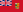  Fenian Brotherhood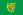 VictoryFenians cease raidsWolseley Expedition
(1870) Canada Métis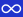 VictoryRed River Rebellion defeatedThe legislature passes the Manitoba Act in 1870Red River Colony enters Canada as the province of ManitobaMahdist War
(1881–1899) United Kingdom
 Canada
 Egypt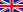 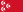  Sudan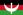 VictorySudan becomes the Anglo-Egyptian Sudan, acondominium of the British EmpireNorth-West Rebellion
(1885) Canada Provisional Government of Saskatchewan (Métis)
Cree–Assiniboine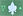 VictoryCompletion of the Canadian Pacific RailwayTrial of Louis RielSecond Boer War
(1899–1902) United Kingdom
 Canada
 Australia
 New Zealand
 India
 Ceylon
 Cape Colony
 Natal Colony
 Rhodesia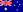 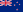 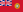 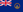 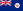 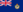 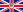  Orange Free State
 South African Republic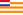 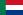 VictoryBritish sovereignty over the Orange Free State and the Transvaal in accordance with the Treaty of VereenigingFirst World War
(1914–1918) France
 United Kingdom
 Russia
 United States
 China
 Italy
 Japan
 Canada
 Newfoundland
 Australia
 New Zealand
 India
 South Africa
 Serbia
 Romania
 Belgium
 Greece
 Portugal
 Brazil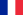 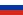 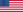 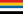 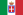 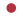 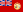 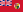 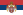 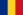 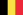 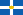 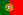 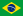  Germany
 Austria-Hungary
 Ottoman Empire
 Bulgaria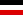 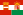 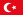 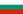 VictoryEnd of the German, Russian, Ottoman, andAustro-Hungarian empiresFormation of new countries in Europe and the Middle EastTransfer of German colonies and regions of the former Ottoman Empire to other powersEstablishment of the League of NationsRussian Civil War
(1918–1920) White Movement
 France
 United Kingdom
 United States
 China
 Italy
 Japan
 Canada
 Australia
 India
 Serbia
 Romania
 Greece
 Czechoslovakia
 Poland
 Estonia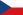 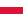 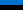  Russian SFSR
 Far Eastern Republic
 Latvian SSR
 Ukrainian SSR
 Commune of Estonia
 Mongolian Communists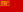 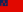 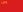 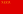 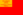 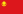 DefeatAllied withdrawal from RussiaBolshevik victory over White ArmyThe Soviet Union becomes the new Russian powerSecond World War
(1939–1945) Soviet Union
 United States
 United Kingdom
 China
 France
 Poland
 Canada
 Australia
 New Zealand
 India
 South Africa
 Yugoslavia
 Greece
 Denmark
 Norway
 Netherlands
 Belgium
 Luxembourg
 Czechoslovakia
 Brazil
 Mexico
 Ethiopia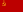 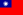 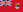 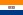 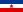 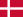 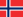 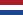 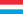 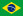 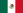 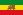  Germany
 Japan
 Italy
 Hungary
 Romania
 Bulgaria
 Finland
 Thailand
 Manchukuo
 Croatia
 Slovakia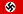 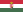 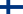 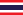 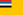 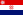 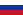 VictoryCollapse of the Third ReichFall of Japanese and Italian EmpiresCreation of the United NationsEmergence of the United States and the Soviet Union as superpowersBeginning of the Cold WarKorean War
(1950–1953) South Korea
 United Nations
 United States
 United Kingdom
 Australia
 Belgium
 Canada
 France
 Philippines
 Colombia
 Ethiopia
 Greece
 Luxembourg
 Netherlands
 New Zealand
 South Africa
 Thailand
 Turkey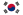 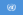 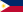 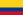 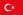  North Korea
 China
 Soviet Union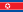 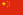 CeasefireCease-fire armisticeNorth Korean invasion of South Korea repelledUN invasion of North Korea repelledChinese invasion of South Korea repelledKorean Demilitarized Zone establishedLittle territorial change at the 38th parallel borderPersian Gulf War
(1990–1991) Kuwait
 United States
 United Kingdom
 Saudi Arabia
 France
 Canada
 Egypt
 Syria
 Qatar
 United Arab Emirates
 Oman
 Bangladesh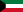 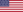 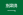 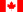 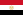 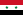 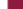 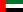 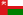 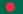  Iraq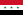 VictoryRemoval of Iraqi invasion force from KuwaitImposition of sanctions against IraqRwandan Civil War
(1990–1994) FPR
Supported by:
 Russia (from 1993)[1]
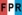  United Nations Canada (leader) Kenya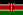  Netherlands Norway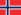  South Africa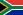  South Korea Tanzania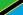  United Kingdom United States Government of Rwanda
 Zaire
Supported by:
 France (until 1993)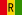 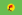 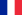  Interahamwe
 Impuzamugambi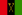 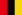 Victory (limited involvement)
Regime changeEnd of the Rwandan Genocide.FPR takeover of Rwanda.Bosnian War
(1992–1995) Bosnia and Herzegovina
 Croatia
 NATO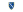 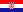 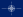  Belgium Canada Denmark France Germany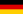  Italy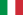  Luxembourg Netherlands Norway Portugal Spain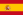  Turkey United Kingdom United States Republika Srpska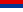 VictoryDayton AccordsInternal partition of Bosnia and Herzegovina according to the Dayton AccordsDeployment of NATO-led IFOR to oversee the peace agreementMassive civilian casualties for the Bosniak ethnic groupKosovo War
(1998–1999) UÇK (KLA)
 AFRK (FARK)
 Albania
 Croatia
 NATO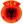 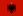 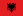  Belgium Canada Czech Republic Denmark France Germany Hungary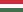  Italy Luxembourg Netherlands Norway Poland Portugal Spain Turkey United Kingdom United States FR Yugoslavia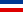 VictoryKumanovo TreatyYugoslav security forces pull out of KosovoKLA veterans join the UÇPMB, starting thePreševo insurgencyAfghanistan War
(2001–2014) United States
 United Kingdom
 Germany
 Italy
 France
 Canada
 Australia
 Georgia
 Poland
 Romania
 Turkey
 Afghanistan
 Northern Alliance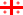 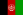 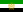  ISAF[show]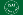  Taliban
 al-Qaeda
 Islamic Movement of Uzbekistan
 HI-Gulbuddin
 Hezb-e Islami Khalis
 Haqqani network
 Lashkar-e-Taiba
 Jaish-e-Mohammed
 East Turkestan Islamic Movement
 Tehrik-i-Taliban Pakistan
 Islamic Emirate of Waziristan
 Tehreek-e-Nafaz-e-Shariat-e-Mohammadi
 Islamic Jihad Union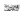 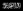 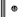 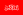 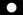  Islamic Emirate of AfghanistanVictoryFall of the Taliban government in AfghanistanDestruction of al-Qaeda campsOver two thirds of al-Qaeda's leadership demolishedOccupation of AfghanistanEstablishment of a new Afghan Government and Security ForceTaliban insurgencyKilling of Osama bin LadenLibyan Civil War
(2011) NTC
 Qatar
 NATO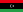  Belgium Bulgaria Canada Denmark France Greece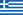  Italy Netherlands Norway Romania Spain Turkey United Kingdom United States Sweden
 Jordan
 United Arab Emirates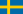 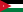  Libya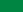 VictoryOverthrow of Muammar Gaddafi in LibyaDeath of Muammar GaddafiDissolution of the Libyan Arab Jamahiriya2014 military intervention against the Islamic State of Iraq and the Levant
(2014–present) United States
 United Kingdom[2][3]
 Australia[4]
 Belgium[5]
 Canada[6]
 Denmark[7][8]
 France[9][10]
 Germany[11][12]
 Italy[13][14]
 Netherlands[15][16]
 New Zealand[17]
 Norway[18][19]
 Portugal[20]
 Spain[21]
 Turkey[22] Islamic State of Iraq and the Levant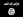 OngoingAirstrikes on ISIL and al-Qaeda affiliates positions in Iraq and SyriaMultinational humanitarian effortArming and support for local ground forces2 American journalists, 2 British humanitarian workers, and 1 French tourist executed[23][24][25]